Практическое задание:Создать таблицу в Excel. Слова можно сокращать.К таблице сделать круговую диаграмму, не включая графу суммарный выпуск.Подписи данных отобразить в долях. Легенду разместить справа.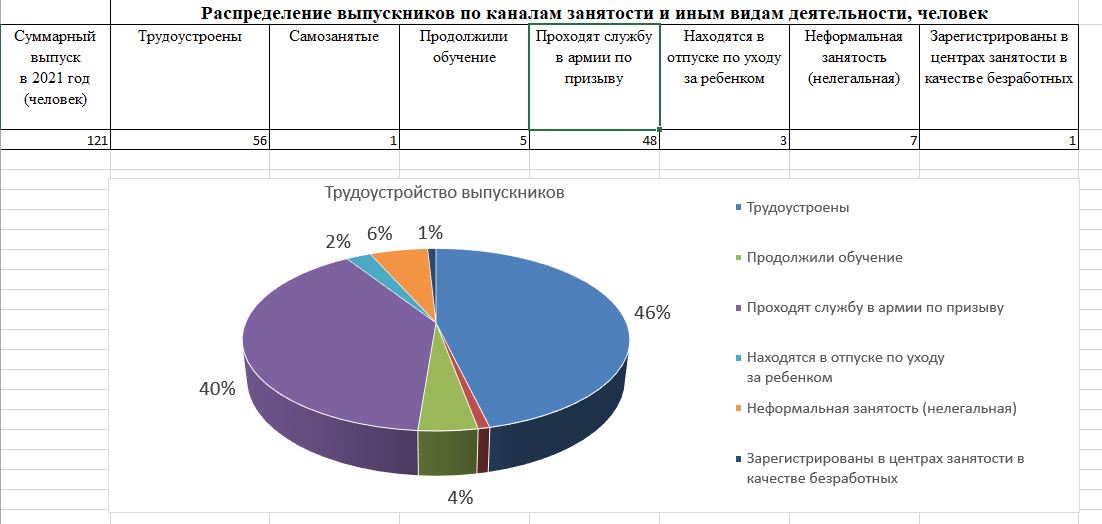 